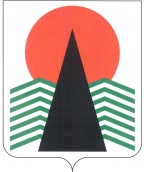 АДМИНИСТРАЦИЯ  НЕФТЕЮГАНСКОГО  РАЙОНАпостановлениег.НефтеюганскО внесении изменений в постановление администрации Нефтеюганского района от 26.04.2017 № 676-па «О конкурсном отборе проектов «Народный бюджет» в Нефтеюганском районе»В соответствии со статьей 9 Бюджетного кодекса Российской Федерации, Федеральным законом от 06.10.2003 № 131-ФЗ «Об общих принципах организации местного самоуправления» п о с т а н о в л я ю:Внести в постановление администрации Нефтеюганского района 
от 26.04.2017 № 676-па «О конкурсном отборе проектов «Народный бюджет»
в Нефтеюганском районе» следующие изменения:1.1. В приложении № 1 к постановлению:1.1.1. Пункт 8 изложить в следующей редакции:«8.	Участниками реализации конкурса являются органы местного самоуправления Нефтеюганского района, органы местного самоуправления городского и сельских поселений Нефтеюганского района, население Нефтеюганского района, индивидуальные предприниматели, юридические лица, общественные организации, территориальные общественные самоуправления 
(далее – ТОС), некоммерческие организации.».1.1.2. Пункт 10 изложить в следующей редакции:«10.	Финансирование проектов конкурса осуществляется за счет средств бюджета Нефтеюганского района, бюджетов городского и сельских поселений, населения Нефтеюганского района, индивидуальных предпринимателей, юридических лиц, общественных организаций, ТОС, некоммерческих организаций, нефинансового вклада со стороны населения, индивидуальных предпринимателей, юридических лиц, общественных организаций, ТОС, некоммерческих организаций 
в реализацию выбранного проекта (трудовое участие, материалы и др. формы).».1.1.3. Пункт 16 изложить в следующей редакции: «16.	Не использованные в результате экономии денежные средства муниципального образования Нефтеюганского района, бюджетов городского 
и сельских поселений Нефтеюганского района, населения Нефтеюганского района, индивидуальных предпринимателей, юридических лиц, общественных организаций, ТОС, некоммерческих организаций направляются на те же объекты, а в случае отсутствия необходимости направляются на благоустройство дворовых территорий многоквартирных домов (обеспечение освещения дворовых территорий, установка скамеек, установка урн для мусора, ремонт дворовых проездов, озеленение территории, иные виды работ). Финансовые обязательства по исполнению муниципальных контрактов, заключенных в текущем финансовом году, возникающие после 25 декабря, подлежат оплате за счет остатков бюджетных ассигнований, предусмотренных в очередном финансовом году.».1.2. пункт 1.3. приложения № 2 к постановлению изложить в следующей редакции:«1.3. Право на участие в конкурсном отборе имеют проекты, подготовленные населением муниципальных образований Нефтеюганского района, общественными организациями, территориальными общественными самоуправлениями (далее – ТОС), некоммерческими организациями, осуществляющими свою деятельность 
на территории Нефтеюганского района (далее – участники конкурсного отбора).».1.3. В приложении № 1 к Порядку проведения конкурсного отбора проектов «Народный бюджет» комиссией Нефтеюганского района:1.3.1. Пункт 5.1 изложить в следующей редакции:«5.1. Планируемые источники финансирования реализации проекта:*Средства бюджета городского и сельских поселений не могут превышать 10% от общей стоимости проекта».	1.3.2 Пункт 5.6. изложить в следующей редакции:«5.6. Участие населения, индивидуальных предпринимателей, юридических лиц, общественных организаций, ТОС, некоммерческих организаций, (трудовое участие, материалы и др. формы) в реализации проекта_______________________________.».										(описание)	1.4. Пункт 3 приложения № 2 к Порядку проведения конкурсного отбора проектов «Народный бюджет» комиссией Нефтеюганского района после слов 
«ТОС (территориальное общественное самоуправление)» дополнить словами «, некоммерческих организаций.».1.5. пункт 1 приложения № 5 к Порядку проведения конкурсного отбора проектов «Народный бюджет» комиссией Нефтеюганского района изложить 
в следующей редакции:«1. Сведения о поступлении денежных средств из источников финансирования:* Может быть больше 100% в случае, если фактическое поступление средств больше суммы, предусмотренной в соглашении и за счет остатков.».1.6. В приложении № 6 к Порядку проведения конкурсного отбора проектов «Народный бюджет» комиссией Нефтеюганского района: 1.6.1. Раздел 1 дополнить строками 1.4. и 1.5. следующего содержания:«».1.6.2. Слова «Максимальное количество баллов: 150» заменить словами «Максимальное количество баллов: 180».Настоящее постановление подлежит размещению на официальном сайте органов местного самоуправления Нефтеюганского района.Настоящее постановление вступает в силу после подписания 
и применяется с 01.01.2020.Контроль за выполнением постановления возложить на заместителей главы Нефтеюганского района по направлениям деятельности.Глава района 					 		Г.В.Лапковская29.07.2019№ 1607-па№ 1607-па№ п/пВиды источниковВиды источниковВиды источниковВиды источниковВиды источниковСумма
(рублей)Доля в общей сумме проекта (%)122222341Средства бюджета поселения*Средства бюджета поселения*Средства бюджета поселения*Средства бюджета поселения*Средства бюджета поселения*2Средства населения Средства населения Средства населения Средства населения Средства населения 3Средства индивидуальных предпринимателей, юридических лиц Средства индивидуальных предпринимателей, юридических лиц Средства индивидуальных предпринимателей, юридических лиц Средства индивидуальных предпринимателей, юридических лиц Средства индивидуальных предпринимателей, юридических лиц 4Средства общественных организаций, ТОССредства общественных организаций, ТОССредства общественных организаций, ТОССредства общественных организаций, ТОССредства общественных организаций, ТОС5Средства некоммерческих организаций Средства некоммерческих организаций Средства некоммерческих организаций Средства некоммерческих организаций Средства некоммерческих организаций 6Иные межбюджетные трансферты бюджетам городского и сельских поселений Нефтеюганского района из бюджета Нефтеюганского районаИные межбюджетные трансферты бюджетам городского и сельских поселений Нефтеюганского района из бюджета Нефтеюганского районаИные межбюджетные трансферты бюджетам городского и сельских поселений Нефтеюганского района из бюджета Нефтеюганского районаИные межбюджетные трансферты бюджетам городского и сельских поселений Нефтеюганского района из бюджета Нефтеюганского районаИные межбюджетные трансферты бюджетам городского и сельских поселений Нефтеюганского района из бюджета Нефтеюганского районаИТОГО№ п/пВиды источниковСумма, предусмотренная 
в заявке, рублейКассовый расход, рублейОтношение факта 
к плану*, %12345=4/31Средства бюджета поселения*2Средства населения 3Средства индивидуальных предпринимателей, юридических лиц 4Средства общественных организаций, ТОС5Средства некоммерческих организаций 6Иные межбюджетные трансферты бюджетам городского и сельских поселений Нефтеюганского района из бюджета Нефтеюганского районаИТОГО1.4.Уровень финансирования проекта за счет средств общественных организаций, ТОС (процентов от предполагаемой суммы проекта)от 7%151.4.Уровень финансирования проекта за счет средств общественных организаций, ТОС (процентов от предполагаемой суммы проекта)от 5% до 7%121.4.Уровень финансирования проекта за счет средств общественных организаций, ТОС (процентов от предполагаемой суммы проекта)от 3% до 5%101.4.Уровень финансирования проекта за счет средств общественных организаций, ТОС (процентов от предполагаемой суммы проекта)от 1% до 3%61.4.Уровень финансирования проекта за счет средств общественных организаций, ТОС (процентов от предполагаемой суммы проекта)1% и менее41.5.Уровень финансирования проекта за счет поступлений от некоммерческих организаций (процентов от предполагаемой суммы проекта) от 7%151.5.Уровень финансирования проекта за счет поступлений от некоммерческих организаций (процентов от предполагаемой суммы проекта) от 5% до 7%121.5.Уровень финансирования проекта за счет поступлений от некоммерческих организаций (процентов от предполагаемой суммы проекта) от 3% до 5%101.5.Уровень финансирования проекта за счет поступлений от некоммерческих организаций (процентов от предполагаемой суммы проекта) от 1% до 3%61.5.Уровень финансирования проекта за счет поступлений от некоммерческих организаций (процентов от предполагаемой суммы проекта) 1% и менее4